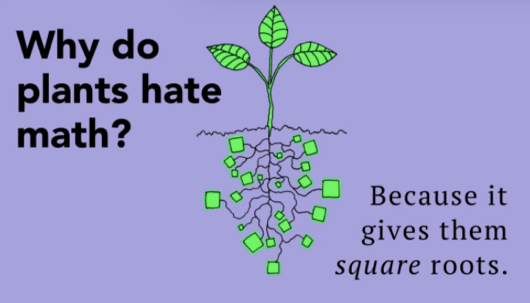  Do you enjoy math? Do you like solving problems? Do you like being part of a team? If so, you are invited to join MATH COUNTSMath Counts is an opportunity to have fun and solve math problems with others and compete against other schools in 6-8th grade across the state. You could be the team or individual that goes to a state or national competition. Please see or e-mail Ms. Lewis in Team Mission or Mr. Skinner in Team Journey if you are interested in joining our team.The first meeting is in Ms. Lewis’s room at 3:00 Monday, October 4.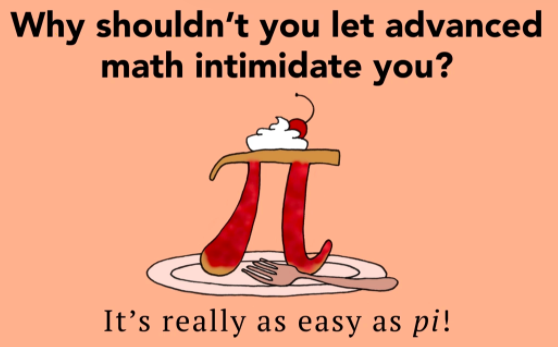 